Verschiebung I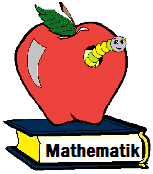 1. Aufgabe: Verschiebe das Fünfeck ABCDE um den             Verschiebungspfeil a.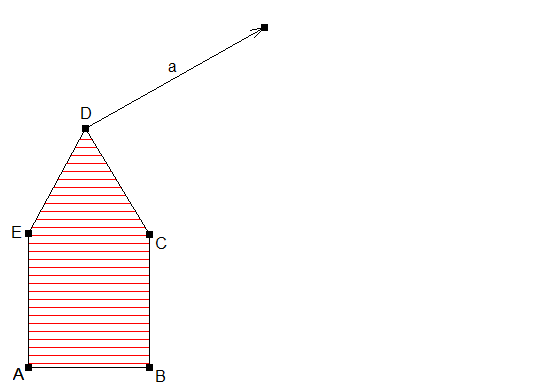 2. Aufgabe: Verschiebe das Trapez ABCD an a; danach A’B’C’D‘             an b.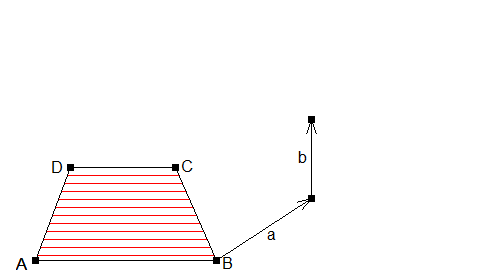 